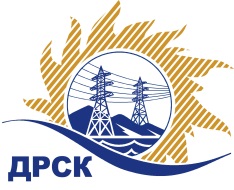 Акционерное Общество«Дальневосточная распределительная сетевая  компания»ПРОТОКОЛ ПЕРЕТОРЖКИСПОСОБ И ПРЕДМЕТ ЗАКУПКИ: открытый электронный запрос предложений № 761648 на право заключения Договора на выполнение работ «Ремонт ВЛ-35 кВ Сковородино-Джалинда» для нужд филиала АО «ДРСК» «Амурские электрические сети» (закупка 56 раздела 1.1. ГКПЗ 2017 г.).Плановая стоимость: 1 260 300,00 руб., без учета НДС;   1 487 154,00 руб., с учетом НДС.ПРИСУТСТВОВАЛИ: постоянно действующая Закупочная комиссия 2-го уровня Информация о результатах вскрытия конвертов:В адрес Организатора закупки поступило 0 (ноль) заявок на участие в  процедуре переторжки.Вскрытие конвертов было осуществлено в электронном сейфе Организатора закупки на Торговой площадке Системы www.b2b-energo.ru. автоматически.Дата и время начала процедуры вскрытия конвертов с предложениями на участие в закупке: 16:00 часов благовещенского времени 23.03.2017 г Место проведения процедуры вскрытия конвертов с предложениями на участие в закупке: Торговая площадка Системы www.b2b-energo.ru.Ответственный секретарь Закупочной комиссии 2 уровня  		                                                                М.Г.ЕлисееваЧувашова О.В.(416-2) 397-242№ 282/УР-Пг. Благовещенск03 марта 2017 г.№п/пНаименование Участника закупки и его адресОбщая цена заявки до переторжки, руб. Общая цена заявки после переторжки, руб. ООО ФСК "Энергосоюз" (675007 Амурской области г. Благовещенск ул. Нагорная ,20/2 а/я 18;)1 486 977,00 руб. (цена без НДС: 1 260 150,00 руб.)Заявка не поступила2.ООО "ДЭМ" (676450, Россия, Амурская область, г.Свободный, ул. Шатковская, 126)1 487 154,00 руб. (цена без НДС: 1 260 300,00 руб.)Заявка не поступила